Игротренинг«Кай, Герда, Снежная Королева и звук [С]»Цель тренингаАвтоматизация звука [С] на уровне слова.АвторКулакова Марина Александровна, учитель-логопед ГБДОУ детского сада №78 Красносельского района Санкт-Петербурга «Жемчужинка»СоавторыГончарова Анна Александровна,Кралько Юлия Николаевна.Тренинг ориентирован На детей 5 – 7 лет с ФНР, ФФНР, ОНР.1 страничкаТитульный лист2 страничка2 страничкаЗдесь, открыв два треугольника на страничке, ребенок может познакомиться с символом звука (С) – насосом и с помощью подсказки (справа) дать характеристику автоматизируемоего звука (С) по паспорту звука. 3 страничка3 страничкаИгра «Льдинки и холодильник»Сюжет игрыПеред нами большой холодильник и куча льдинок. Герда просит о помощи.Цель игрыАвтоматизация звука (С) в словах (не содержащих в себе другие проблемные звуки).Инструкция педагога*Помоги Герде спасти Кая от Снежной Королевы, пока она не вернулась в свой замок. Для этого собирай льдинки и аккуратно складывай их в холодильник. Увидишь, что из этого получится. *Называй картинки на льдинках, следи за произношением звука (С).Предполагаемые действия ребенкаС помощью стилуса ребенок перетаскивает льдинки в холодильник, параллельно называет наклейки на льдинках, следит за произношением отрабатываемого звука.Использованные программные эффектыНа розовом кристалле – гиперссылка для перехода на следующую страничку. На треугольнике в нижнем левом углу – анимированная подсказка с инструкцией для педагога.Для холодильника использован эффект многослойного изображения. 4 страничка4 страничкаИгра «Мороженое для пингвинят»Сюжет игрыК Каю и Герде прибежали пингвинята. Герда хочет угостить их мороженым. За это пингвинята помогут детям найти северного оленя.Цель игрыАвтоматизация звука (С) в словах (содержащих в себе и другие проблемные звуки).Инструкция педагога* В холодильнике Снежной Королевы оказалось слишком много мороженого! *  Предлагаю угостить им пигнвинят. Пингвинята помогут Каю и Герде найти северного оленя. Олень отвезет детей домой.* Мороженое из холодильника вынимай – наклейки правильно называй. Следи за звуком (С).Предполагаемые действия ребенкаС помощью стилуса ребенок из холодильника вынимает мороженое, параллельно называет картинки-наклейки на нем, следит за произношением отрабатываемого звука. Вынутое мороженое ребенок перекладывает стилусом в чемодан пингвинят. Использованные программные эффектыНа розовом кристалле – гиперссылка для перехода на следующую страничку. На треугольнике в нижнем левом углу – анимированная подсказка с инструкцией для педагога.Для холодильника и чемодана использован эффект многослойного изображения.5 страничка5 страничкаИгра «На кораблике к северному оленю»Сюжет игрыКаю и Герде пингвинята указали путь к северному оленю. Перед детьми холодное море, в нем очень много льдин.Цель игрыАвтоматизация звука (С) в словах (содержащих в себе и другие проблемные звуки).Инструкция педагога*Кая и Герду уже ждет олень с санями. Доплыть до того берега можно лишь на корабле – вода очень холодная. А кораблю проплыть мешает большое количество льдин в воде. *Помоги Каю и Герде расчистить путь к саням – растопи льдины. Коснись каждой – она исчезнет. Не забывай называть предметы на льдинах, следи за произношением звука (С).Предполагаемые действия ребенкаСтилусом ребенок касается льдинок, параллельно называет картинки-наклейки на них, следит за произношением отрабатываемого звука. От прикосновения льдинки исчезают, освобождая путь кораблю.Использованные программные эффектыНа розовом кристалле – гиперссылка для перехода на следующую страничку. На треугольнике в нижнем левом углу – анимированная подсказка с инструкцией для педагога.Для льдинок использован эффект анимации (исчезновение).Треугольник слева (возле медвежонка) скрывает корабль. Треугольник возле Кая и Герды скрывает теплый плед, который поможет детям укрыться от холодного ветра.6 страничка6 страничкаСюрпризВ качестве сюрпризного момента ребенок может посмотреть небольшой фрагмент нового мультфильма «Снежная Королева 2: Перезаморозка».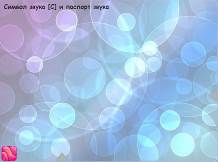 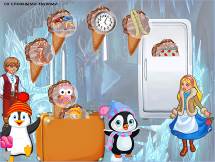 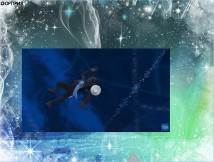 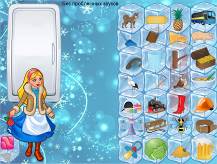 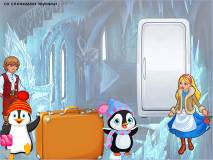 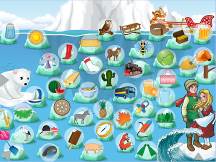 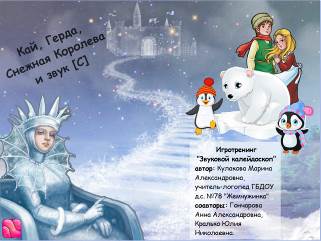 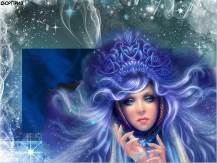 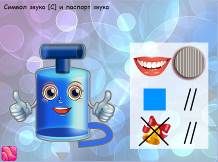 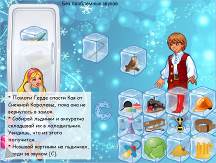 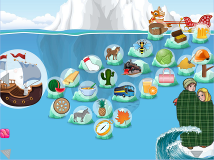 